هل تعلم عن التنمر للاذاعه المدرسيةبات التنمر من القضايا التي تستحوذ اهتمام الكثيرين ومن كافة فئات المجتمع، لأن أضراره تطال الجميع بلا استثناء، وبالأخص بعد التنوع الملموس في البيئات التي من الممكن أن ينتشر بها، وفي الآتي يتلا على مسامعكم أجمل ما أعد لفقرة هل تعلم عن موضوع التنمر ضمن إذاعة المدرسة لليوم:هل تعلم أن التنمر كمفهوم عبارة عن سلوك خاطئ ينم عن العدوانية ويراد به الأذى وللآخرين وجرح مشاعرهم، قوامه السخرية والاحتقار.هل تعلم أن التنمر له أشكال عدّة فيكون بالألفاظ ويكون بالنظرات وربما التلميحات السلبية، وأخطر أنواع التنمر هو التنمر السلبي الذي قد تقود نتائجه لعواقب وخيمة ربما الانتحار.هل تعلم إن كنت من ضحايا التنمر فهذا يعني أنك عرضةً لمسببات التوتر والخوف، وربما ينتهي بك الأمر إلى الاكتئاب وما ينتج عنه من آثار سلبية لا يمكن ضبطها وعلاجها بسهولة.هل تعلم أن التراجع بالمستوى الدراسي في النتائج والتفاعل من أخطر نتائج التنمر، فالشعور بالخوف جراء هواجس النفس سيعدم التركيز والمتابعة.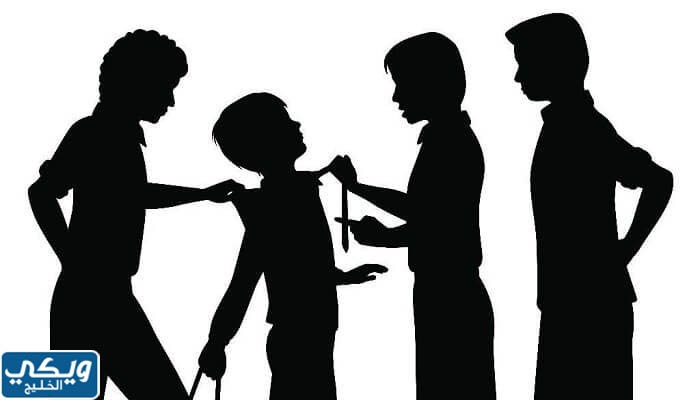 هل تعلم لاذاعة عن التنمرإنّ مضامين فقرات هل تعلم أو ما يعادلها من فقرات الإذاعات التي تتطرق للحديث التنمر ستقدّم معلومات تربويّة يحث من خلالها على التحلي بمكارم الاخلاق وقبول التعايش مع الآخرين مهما كانت طبيعتهم أو سماتهم، أجمل المقتطفات المناسبة لفقرة هل تعلم بأسلوب أخلاقي تجدها بما يلي: هل تعلم أن سوء التربية والأخطاء الكثيرة في تنشئة الأبناء من أهم أسباب التنمر المدرسي، ولا بد من تعويد النفس على احترام الآخرين وتقبل التعايش معهم.هل تعلم أنّه من الأخطاء الشائعة تحميل المسؤولية للأهالي وحسب، لأن رفيق الشارع والمدرسة هم العامل الأقوى في التحفيز على التنمر.هل تعلم أنّ وجودك المتكرر في موقع الضحية بحوادث التنمر دليل على ضعف في الشخصية وأنك بحجة إلى علاج نفسي.هل تعلم أنّ المتنمر شخص ينبذه المجتمع الإسلامي، لأن الرسول الأكرم صلى الله عليه وسلم أخبرنا بأنه لا فضل لعربي على أعجمي ولا أبيض على أسود إلا بالتقوى.هل تعلم إذاعة مدرسية عن التنمركثيرة هي المعلومات الدسمة التي يمكن صياغتها وإعدادها بما يناسب وفقرات هل تعلم ضمن إذاعات المدرسة التي تحمل عناوين عن التنمر، وفي الآتي سيتاح عدد منها بأسلوب راقٍ سهل الترتيب الفهم، مما أعده مختصين وذوي خبرة ببرامج الإذاعات التي تعالج معضلات اجتماعية هامة:هَل تَعلم يا عزيزي أن التّنمر نابع من الشعور بالنقص، فمن تنمر على أحد لنقص شيء يملكه فهو فاقد لها أساساً، كمن يتنمر على صديق بحجة غياب الأخلاق فهو فاقد لها، والأولى توعيته بدلاً من التنمر عليه.هَل تَعلم يا عزيزي أن أعلى نسب التنمر تجدها في مجتمع المدرسة وكافة المؤسسات التعليمية لزيادة الفوارق بين الطلبة فيها.هَل تَعلم يا عزيزي أن التّنمر من أنواع العنصرية في المجتمع الواحد، وغالباً ما فغالباً ما ينطلق من أسس الاختلاف بالعرق أو اللون أو ضعف الشخصية.هَل تَعلم يا عزيزي أن من عواقب التنمر زرع بذور الحقد والكراهية والانحلال لروابط المجتمع والتفسخ الاجتماعي.هل تعلم أن من تتوفر فيه سمات التنمر هو شخص ينبذه الزملاء في المجتمع أو البيئة التي يحيا بها أكثر بكثير من نبذه للآخرين ممن يذكرونه بأقبح الصفات.هل تعلم عن التنمر قصيرةإن واجب المدرسة والقائمين على العمل فيها يكمن في خلق ظروف ظروف ملائمة للاندماج الاجتماعي والتفاعل ما بين الطلبة، وبالتالي الحد من مقومات ظاهرة التّنمر التي تحول دون ذلك، ولذلك وجب التوعية والتثقيف حوله، وفيما يلي نقدم بعض المعلومات عن التّنمر للإذاعَة المَدرسية، وفق الآتي:هَل تَعلم صديقي الطالب أن التّنمر ينم عن العدوانية في شخصية المتنمر، فالمتنمر شخص مريض نفسيّاً ويحتاج للترويض والعلاج لدى المختصين.هل تعلم صديقي الطالب أنّ المدارس تعتبر بيئة ملائمة لظاهرة التنمر مع تزايد ضاف النفوس وعديمي الاخلاق، وخاصةً في المدارس التي تجمع مستويات دراسية مختلفة.هَل تَعلم صديقي الطالب أن التّنمر يساهم بتشويه أشكال العلاقات في المجتمع أو البيئة التي ينتشر بها مما يساهم بتدمير البنيان متى من خرّت دعائمه.هَل تَعلم صديقي الطالب أن التّنمر قديم قدم البشريّة لكنه تفاقم وتطور مع تطور وسائل الاتصال والاحتكاك ما بين البشر.هل تعلم عن التنمر بالانجليزيعلى مدى العصور وباختلاف الثقافات ظلت معضلة التنمر قائمة رغم المحاولات البائسة في اجتثاثها، وبالأخص من مجتمع المؤسسات التربوية التي يزداد فيها حجم التنمر بمرور الوقت، فيما يلي سيتم عرض فقرة هل تعلم عن التّنمر مصاغة باللغة الإنجليزية تناسب مؤسسات معنية بتدريس اللغة الإنجليزية:Did you know that the thought of bullying and bullies is completely inconsistent with the teachings of Islamic law and all heavenly religions calling for the oneness of God, because servants are equal, as the Prophet taught us?
الترجمة: هل تعلم أن فكر التّنمر والمتنمرين متنافي تماماً مع تعاليم الشريعة الإسلامية وكافة الأديان السماوية الداعية لوحدانية الله، لأن العباد سواسية كما علمنا النبي.Did you know that the laws of some countries condemn the bully and impose severe penalties on him in order to deter him and others from committing this prophet who condemns criminal acts for them?
الترجمة: هل تعلم أن قوانين بعض الدول تدين المتنمر وتنزل به عقوبات شديدة كي تكون رادعة له ولسواه من اقتراف هذا النب الي يداني الأفعال الإجرامية بالنسبة لهم.Did you know that narcissism, self-love, and the tendency to control and dominate others are the main causes of bullying, and treating it begins with disciplining oneself and getting used to accepting others.
الترجمة: هل تعلم أن النرجسيّة وحب الذات والميل للسيطرة على الآخرين والسيادة عليهم من الأسباب الرئيسية للتنمر، وعلاجها يبدأ بتهذيب النفس وتعوديها على تقبل لآخرين.Did you know that if you bully someone else, you will antagonize yourself before you antagonize others, and that bullying is widespread in all countries of the world, even the most developed ones?
الترجمة: هَل تَعلم أنك في حال تنمرت على سواك التّنمر ستعادي نفسك قبل أن تعادي الآخرين، وأن التنمر منتشر في كل دول العالم وأكثرها تقدما.